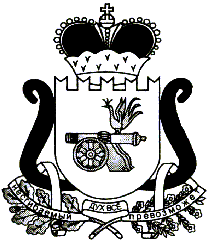 ЕЛЬНИНСКИЙ РАЙОННЫЙ СОВЕТ ДЕПУТАТОВР Е Ш Е Н И Е от  24.02.2022                                                                                                      №5Об утверждении перечня           имущества государственной                     собственности Смоленской области, подлежащего передаче в   собственность            муниципального  образования        «Ельнинский район»   Смоленской областиВ соответствии с областным законом от 27.02.2002 № 22-з «О порядке управления и распоряжения государственной собственностью в Смоленской области», Уставом муниципального образования «Ельнинский район» Смоленской области (новая редакция), Положением о порядке управления и распоряжения объектами муниципальной собственности муниципального образования «Ельнинский район» Смоленской области, утвержденного решением Ельнинского районного Совета депутатов от 27.03.2014 № 12 (в редакции решения Ельнинского районного Совета депутатов от 21.02.2018 № 12), Ельнинский районный Совет депутатов  РЕШИЛ: Утвердить прилагаемый перечень имущества государственной собственности Смоленской области, подлежащего передаче в собственность муниципального образования «Ельнинский район» Смоленской области, согласно приложению.Председатель Ельнинскогорайонного Совета депутатов                                                      Е.Н. ГераськоваПриложение  к решению Ельнинского районного Совета депутатов  от 24.02.2022 г.ПЕРЕЧЕНЬимущества государственной собственности Смоленской области, подлежащего передаче в собственность муниципального образования «Ельнинский район» Смоленской области№ п/пНаименование товараСерийный номерИнвентарный номерЦена за единицуКоличество, шт.Сумма, руб.1Ноутбук для управленческого персонала221101708540I-0047221101708540I-0139-58916,442117832,882Ноутбук педагога2211031143201-02322211031143201-0310-58916,442117832,883Ноутбук мобильного класса2211031143201-0233221101708540I-01262211031143201-00832211031143201-0201221101708540I-0022221103114201-03662211031143201-0273221101708540I-01352211031143201-02212211031143201-02822211031143201-03392211031143201-0006-58916,4412706997,28